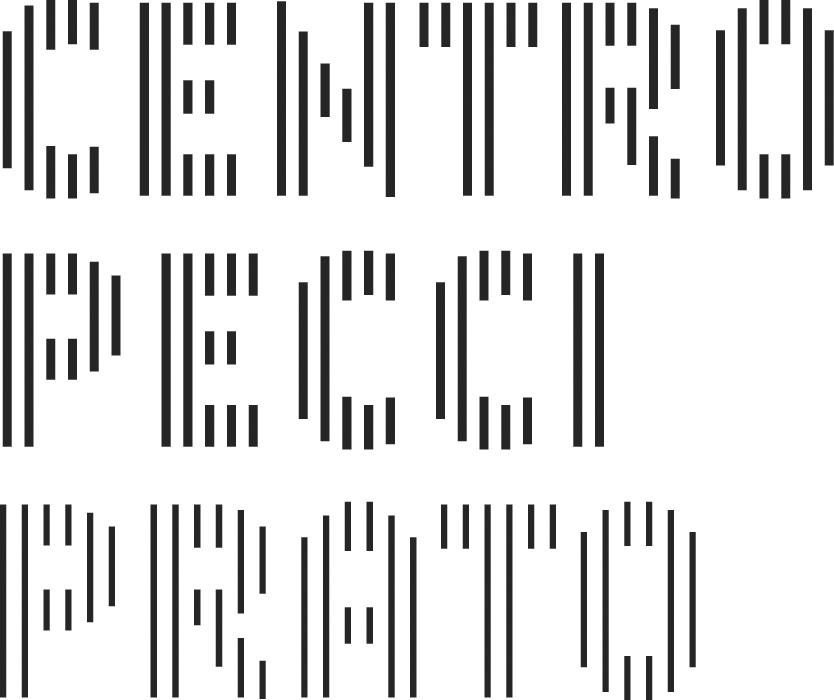 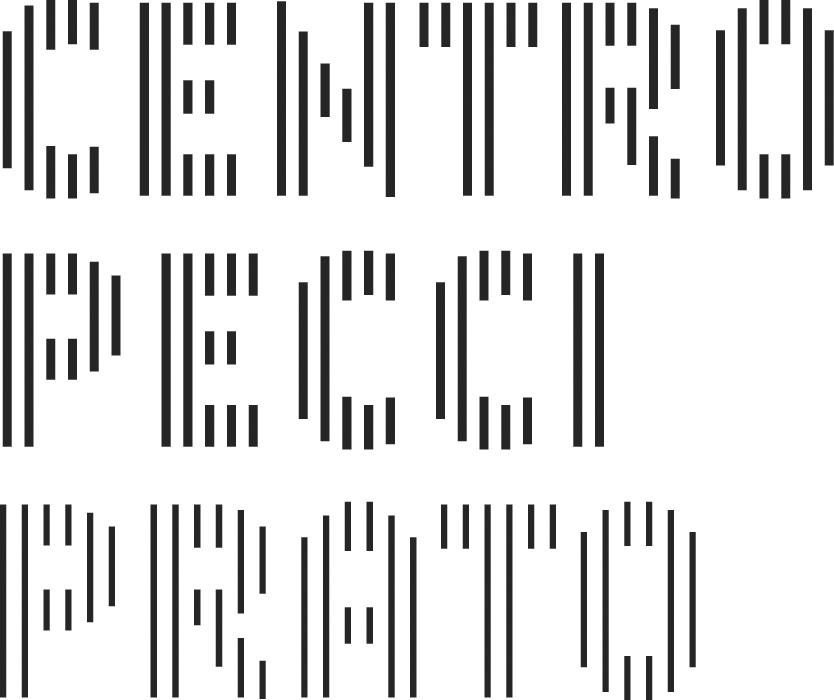 Per aderire all’Associazione Centro per l’arte contemporanea Luigi Pecci compila i campi sottostanti e consegna il modulo alla segreteria del Centro Pecci (Viale della Repubblica 277, 59100 Prato / soci@centropecci.it ). Scegli una quota di iscrizione annuale:20 € fino a 30 anni50 € oltre 30 anni 50 € insegnante80 € Io e Te100 € Family300 € ORO1000 € PLATINOInserisci i tuoi dati:Nome 		Cognome		Nato a  		il 		CF 	Indirizzo 				Città 			Provincia   		      CAP  	Telefono  			mail  			Scegli la modalità di pagamento:Assegno non trasferibile intestato al Centro per l’arte contemporanea Luigi PecciBonifico bancario sul c/c intestato a: Centro per l’arte contemporanea Luigi Pecci c/o Banca INTESA SANPAOLO Spa- agenzia Mezzana: Cod. IBAN  IT41G0306921529100000002860Direttamente presso gli uffici del Centro Pecci  (dal lunedì al venerdì – escluso festivi – dalle 9.00 alle 18.00)La tessera di socio ha validità annuale (dal 1° gennaio al 31 dicembre 2018) e offre la possibilità di partecipare alla vita del Museo e ai suoi programmi (per maggiori informazioni: www.centropecci.it, soci@centropecci.it)Dichiaro di aver preso visione dello Statuto pubblicato sul sito www.centropecci.itData ……………………..…….… firma ………………………………………………………………………..……………………………………………………………I dati verranno utilizzati in osservanza di quanto previsto dal D.lgs 30 giugno 2003 n. 196 per l’invio di materiale informativo sulle attività del Centro e per la convocazione e per le procedure relative alle assemblee dei soci. I suoi dati non saranno oggetto di diffusione. Il sottoscritto interessato con la firma apposta alla presente attesta il proprio libero consenso al trattamento dei propri dati personali, per le finalità e secondo le modalità sopra indicate.Data……………………….……… firma ……………………………………..…………………..………………………………………………………………………….tutore del minoreNome 		Cognome  	Nato a  		il 		CF 	Indirizzo 				Città 	 	Provincia   		      CAP  	Telefono  		mail  			Io e Te / FamilyNome 		Cognome		Nato a  		il 		CF 	Indirizzo 				Città 	 	Provincia   		      CAP  	Telefono  		mail  			Firma  	